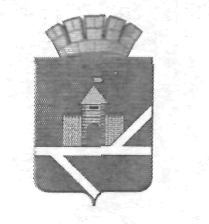 ПОСТАНОВЛЕНИЕ
АДМИНИСТРАЦИИ ПЫШМИНСКОГО ГОРОДСКОГО ОКРУГА__________________________________________________________________________________________             № _____________                                      пгт.ПышмаОб утверждении Методики расчета восстановительной стоимости за вынужденную вырубку (снос) зеленых насаждений и размера ущерба при незаконных рубках, повреждении, уничтожении зеленых насаждений в Пышминском городском округеВ целях обеспечения сохранения, развития и восстановления зеленого фонда Пышминского городского округа, в соответствии с Федеральными законами от 20.12.2001 № 7-ФЗ «Об охране окружающей среды», от 06.10.2003 № 131-ФЗ «Об общих принципах организации местного самоуправления в Российской Федерации», руководствуясь Приказом Госстроя России от 15.12.1999 № 153 «Об утверждении Правил создания, охраны и содержания зеленых насаждений в городах Российской Федерации» Устава Пышминского городского округа, ПОСТАНОВЛЯЮ: 1. Утвердить Методику расчета восстановительной стоимости за вынужденную вырубку (снос) зеленых насаждений и размера ущерба при незаконных рубках, повреждении, уничтожении зеленых насаждений в Пышминском городском округе (прилагается) 2. Разместить настоящее постановление на официальном сайте администрации Пышминского городского округа. 3.  Контроль за исполнением настоящего постановления оставляю за собой. Исполняющий обязанности главыПышминского городского округа                                               А.А. ОбоскаловУТВЕРЖДЕНАПостановлением администрацииПышминского городского округаот  __________года  № _______МЕТОДИКА расчета восстановительной стоимости за вынужденную вырубку (снос) зеленых насаждений и размера ущерба при незаконных рубках, повреждении, уничтожении зеленых насаждений в Пышминском городском округе 1. Настоящая Методика расчета восстановительной стоимости за вынужденную вырубку (снос) зеленых насаждений и расчета ущерба при незаконных рубках, повреждении, уничтожении зеленых насаждений в Пышминском городском округе (далее - методика) определяет порядок расчета определения размера восстановительной стоимости, подлежащей перечислению в бюджет Пышминского городского округа за вынужденную вырубку (снос) или повреждение, уничтожение зеленых насаждений в Пышминском городском округе. 2.  В настоящей методике используются следующие понятия: - зеленые насаждения – совокупность древесных, кустарниковых и травянистых растений, произрастающих на определенной территории; - восстановительная стоимость за вынужденную вырубку (снос) зеленых насаждений (далее – восстановительная стоимость) – сумма затрат, которая требуется для создания (воспроизводства) зеленых насаждений, аналогичных сносимым зеленым насаждениям, в соответствии с текущими ценами; - незаконная рубка зеленых насаждений - снос зеленых насаждений в отсутствие разрешительных документов, предусмотренных Правилами благоустройства в Пышминском городском округе; - повреждение зеленых насаждений - причинение вреда кроне, стволу, корневой системе растений, не влекущее прекращение роста (повреждение ветвей, корневой системы, нарушение целостности коры, нарушение целостности напочвенного покрова, загрязнение зеленых насаждений либо почвы в корневой системе вредными веществами, поджог и иное причинение вреда); - уничтожение зеленых насаждений - причинение вреда кроне, стволу, корневой системе растений, влекущее прекращение роста. 3. Определение восстановительной стоимости зеленых насаждений производится, основываясь на нормативных затратах на их создание и содержание. 4. Расчет восстановительной стоимости зеленых насаждений производится по элементам озеленения отдельно для деревьев, кустарников, газонов и цветников. Восстановительная стоимость зависит от группы ценности породы, возраста, состояния растений, затрат на приобретение и выращивание посадочного материала и текущий уход. 5. Восстановительная стоимость деревьев, кустарников, газонов и цветников производится в расчете на 1 дерево, 1 кустарник, 1 погонный метр живой изгороди, 1 квадратный метр газона, 1 квадратный метр цветника в рублях и рассчитывается по формуле: S=C*N*K1*К2*K3, где S – сумма восстановительной стоимости деревьев, кустарников, газонов и цветников; С – нормативная стоимость дерева (таблица № 1), нормативная стоимость живой изгороди, кустарника (таблицы № 2, № 3), газона, цветника (таблица № 4); N – количество уничтоженных или поврежденных деревьев, кустарников, газонов и цветников. К1, К2, К3 - коэффициент восстановительной стоимости, размер которой определяется в соответствии с пунктами 6, 7 настоящей методики. 6. В соответствии с характеристикой качественного состояния зеленых насаждений определены следующие коэффициенты по качеству зеленых насаждений, которые следует применять при определении восстановительной стоимости: К1 – коэффициент качественного состояния деревьев, кустарников, газонов, цветников: 1,0 – хорошее (деревья, кустарники здоровые, нормального развития, густо облиственные, окраска и величина листьев нормальные, заболеваний и повреждений вредителями нет, без механических повреждений; газоны: травостой густой, однородный, равномерный, цвет интенсивный зеленый, отсутствие нежелательной растительности и мха, площадь покрытия 90 – 100 %); 0,75 – удовлетворительное (деревья, кустарники условно здоровые, с неравномерно развитой кроной, недостаточно облиственные, заболевания и повреждения вредителями могут быть в начальной стадии, которые можно устранить, незначительные механические повреждения, не угрожающие их жизни; газон: травостой неровный, с примесью нежелательной растительности, цвет зеленый, площадь покрытия не менее 75 %); 0,5 – неудовлетворительное (крона деревьев, кустарников слабо развита или изрежена, возможна суховершинность и усыхание кроны более 75 %, имеются признаки заболеваний: дупла, обширные сухобоины, табачные сучки и т.д., признаки заселения стволовыми вредителями, значительные механические повреждения; газон: травостой изреженный, неоднородный, много нежелательной растительности, окраска неравномерная с преобладанием желтых оттенков, много плешин и вытоптанных мест). Таблица № 1 Нормативная стоимость одного дерева Таблица № 2 Нормативная стоимость одного кустарника Таблица № 3 Нормативная стоимость газонов и цветников 7. Дополнительно применяются коэффициенты восстановительной стоимости, учитывающие экологическую ценность зеленых насаждений: К2 – дополнительный коэффициент восстановительной стоимости для насаждений, произрастающих в центральной части населенного пункта в составе Пышминского городского округа(К2=2); К3 – коэффициент применяется в случаях повреждения зеленых насаждений, не влекущего прекращение их роста (К3=0,5). 8. Заросли самосевных деревьев и кустарников самосевного или порослевого происхождения, образующие единый сомкнутый полог, рассчитываются следующим образом: каждые 100 квадратных метров приравниваются к 15 деревьям диаметром 8 сантиметров. Если дерево имеет несколько стволов, то в расчетах компенсационной стоимости учитывается один ствол с наибольшим диаметром. Если второстепенный ствол достиг в диаметре 5 сантиметров и растет на расстоянии более 0,5 метров от основного ствола на высоте 1,3 метра, то данный ствол считается за отдельное дерево. Для определения диаметра дерева на уровне 1,3 метра при незаконном сносе (спиле) у комлевой части применяется коэффициент 0,8 к диаметру пня в коре. 9. Породы деревьев, не перечисленные в таблице № 1, приравниваются к соответствующей группе по схожим признакам. В случае особой ценности растения (декоративные, редкие, экзотические) - по договоренности или соглашению.  10. Организации и граждане освобождаются от оплаты восстановительной стоимости при сносе зеленых насаждений в случаях: 
восстановления по заключению органов по надзору в сфере защиты прав потребителей и благополучия человека нормативного светового режима в помещениях, затеняемых деревьями и кустарниками; вырубки деревьев и кустарников, высаженных с нарушением установленных норм и правил; удаления аварийных, сухостойных деревьев и кустарников. 11. За незаконную рубку и повреждение зеленых насаждений применяется ответственность в соответствии с действующим законодательством. Применение видов ответственности не освобождает от возмещения причиненного ущерба. Размер причиненного ущерба за незаконную рубку (порчу) и (или) уничтожением зеленых насаждений определяется по восстановительной стоимости зеленых насаждений с повышающим коэффициентом равным 5. 12. Во всех случаях, связанных со сносом, пересадкой, повреждением и уничтожением зеленых насаждений, попадающих в зону строительства и производства работ, организация предусматривает в соответствующей смете восстановительную стоимость зеленых насаждений за ущерб, наносимый зеленому фонду, и дополнительную стоимость работ по их восстановлению и проведению компенсационных посадок. 13. Лица, в интересах которых планируется выполнение работ по рубке (сносу), обрезке и (или) пересадке зеленых насаждений, обязаны обратиться в администрацию Пышминского городского округа с заявкой об определении размера восстановительной стоимости зеленых насаждений. Администрация Пышминского городского округа оформляет в установленном порядке акт обследования земельного участка с указанием размера восстановительной стоимости зеленых насаждений и вручает заявителю копию указанного акта и счет на оплату восстановительной стоимости. Срок оплаты по указанному счету не может составлять более пяти рабочих дней. 14. Средства от оплаты восстановительной стоимости поступают в бюджет Пышминского городского округа. 15. В случае уклонения соответствующих лиц от оплаты восстановительной стоимости зеленых насаждений администрация Пышминского городского округа вправе обратиться в суд с иском о взыскании ущерба. При этом размер ущерба определяется как размер восстановительной стоимости зеленых насаждений, рассчитанный в соответствии с настоящим Положением. № п/п Диаметр дерева на высоте 1,3 м, см Восстановительная стоимость одного дерева, рублей Восстановительная стоимость одного дерева, рублей Восстановительная стоимость одного дерева, рублей Восстановительная стоимость одного дерева, рублей № п/п Диаметр дерева на высоте 1,3 м, см Дуб, туя Липа, сосна, ель Береза, ива, вяз, боярышник, рябина, осина, черемуха, клен (кроме ясенелистного), ясень, яблоня, тополь (кроме бальзамического) Тополь бальзамический, клен ясенелистный 1 Саженцы 1657 828 414 242 2 4 2762 1381 690 414 3 6 8837 4419 2209 1312 4 8 14913 7456 3728 2209 5 10 17122 8561 4280 2554 6 12 19331 9666 4833 2900 7 14 22093 11046 5223 3314 8 16 24854 12427 6214 3728 9 18 28168 14084 7042 4211 10 20 30930 15465 7732 4626 11 22 33139 16570 8285 4971 12 24 35348 17674 8837 5282 13 26 36453 18227 9113 5454 14 28 37558 18779 9389 5627 15 30 38110 19055 9528 5696 16 32 39215 19607 9804 5868 17 34 40319 20160 10080 6041 18 36 40872 20436 10218 6110 19 38 41424 20712 10356 6214 20 40 41976 20988 10494 6283 21 44 44186 22093 11046 6628 22 48 45843 22921 11461 6869 23 52 47500 23750 11875 7111 24 56 48052 24026 12013 7180 25 60 49156 24578 12289 7353 26 70 51366 25683 12841 7698 27 80 54127 27064 13532 8112 28 90 55784 27892 13946 8354 29 100 57994 28997 14498 8699 № п/п Возраст кустарников Восстановительная стоимость одного кустарника, рублей Восстановительная стоимость одного кустарника, рублей № п/п Возраст кустарников свободно растущий в живой изгороди 1 до 5 лет 345 138 2 от 5 до 10 лет 483 207 3 свыше 10 лет 690 345 № п/п Наименование Восстановительная стоимость 1 кв. м газонов, цветников, рублей 1 Газоны партерные 138 2 Газоны обыкновенные 69 3 Газоны луговые, естественная травяная растительность 35 4 Цветники 690 